   	   WARILLA NORTH PUBLIC SCHOOL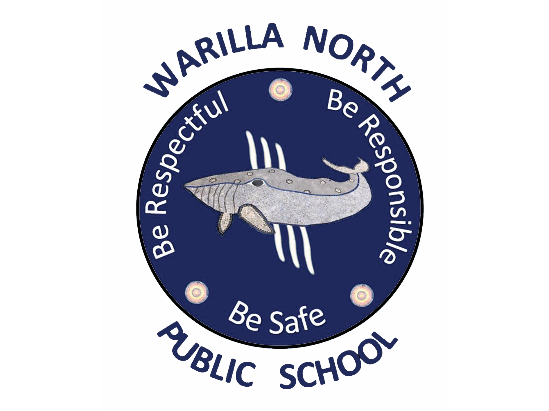                   Uniform Order Form         	Please return to office   STUDENT NAME: _________________________ITEMSIZE RANGEPRICESIZEQTYTOTALPolo Shirt 4, 6, 8, 10, 12, 14, 16$37Cargo Shorts4, 6, 8, 10, 12, 14, 16$20Girls Skort4, 6, 8, 10, 12, 14, 16$25Sport Shirt4, 6, 8, 10, 12, 14, 16$37Sport Shorts4, 6, 8, 10, 12, 14, 16, M, L$12School Jacket4, 6, 8, 10, 12, 14, 16$65HatXS, S, M, L$6Dress5, 6, 8, 10, 12, 14$40Double Knee Tracksuit Pants2, 4, 6, 8, 10, 12, 14, S$20Girls Pants4, 6, 8, 10, 12, 14, S$14Fleecy Black Jacket4, 6, 8, 10, 12, 14, 16, M, L, XL$30Girls Jazz Pants4, 6, 8, 10, 12, 14, 16, 18$14Tracksuit Pants4, 6, 8, 10, 12, 14, 16$20Cap54cm, 57cm$20Total Cost